Voetbal is een super leuke sport!!!! 

Je speelt samen met andere jongens en meisjes in een team, je maakt nieuwe vriendjes en vriendinnetjes, je wint wedstrijden en je hebt vooral veel plezier. Op maandag 27 april 2015 krijg je daar de gelegenheid voor, want dan organiseren S.V. Grolse Boys en de S.V. Grol het vriendjes- en vriendinnetjes voetbaltoernooi voor groep 7 en 8 van de basisschool, waarbij jij je vriendjes en vriendinnetjes kunt uitnodigen voor een spetterend toernooi op sportpark Den Elshof (terrein S.V. Grol).Het is de bedoeling dat jij vriendjes en vriendinnetjes van school of uit de omgeving uitnodigt
om samen een team te vormen, waarmee je tegen andere teams speelt. Wanneer er voldoende meisjesteams worden aangemeld, zal hiervoor een aparte poule worden ingedeeld.
Let daarbij op enkele belangrijke dingen: Je zit in groep 7 of 8 van de basisschool;We voetballen 7 tegen 7 (1 keeper en 6 veldspelers/speelsters);In je team mogen leden van een andere vereniging zitten, echter maximaal
2 jongens of meisjes uit hetzelfde voetbalteam (bijvoorbeeld 2 spelers/speelsters 
uit de E3 en 2 spelers / speelsters uit de D5 etc.);Bij dit toernooi mogen jongens en meisjes samen in een team zitten;Je moet zelf een leider regelen die minstens 18 jaar oud is (Zij/hij zal ook als scheidsrechter moeten fungeren);Denk aan een voetbaltenue, spreek met elkaar af wat je aantrekt;Denk aan voetbalschoenen en scheenbeschermers.Via onderstaand formulier kun je je opgeven, waarna je van ons het weekend voorafgaande aan het toernooi het wedstrijdschema ontvangt en in welke kleedkamer je met je team zit.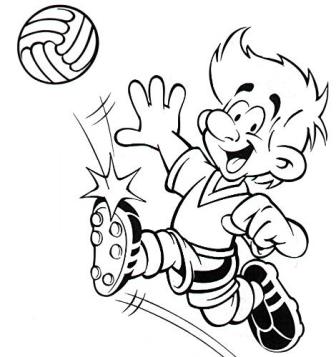 Wij geven ons op voor het Vriendjes en Vriendinnetjes voetbaltoernooi:Contactpersoon:Naam:		…………………………………………………………...Adres:		…………………………………………………………...Telefoon:	………….………………………………………………..E-mail adres:	……..…………………………………………………….De naam van ons team is:    …………………………………………………..De naam van onze leider is:  …….…………………………………………...  geboortedatum:   .…-.…-..……Het team bestaat uit de onderstaande personen: Je kunt het strookje inleveren bij:	Lars Oesterholt, Stoelenmatter 8, 7141 PT te Groenlo, S.V.Grol(per mail kan ook)	           	larsoesterholt@gmail.com enGino Kleverwal, Bulten 9, 7141 NC te Groenlo Jeugdbestuur SV Grolse Boysg.kleverwal@hotmail.nlNaamVoetbalt ook inNaamVoetbalt ook in